24/03/2020                                       SoilsDate your book. Write the answers in your book. Can you remember what soils are made up of?Soil is made up of:……………………………………………………………..……………………………..……………………………….Draw the soil profile in your book using a pencil and colour neatly.Label it and write the sentence next to the correct part of the diagram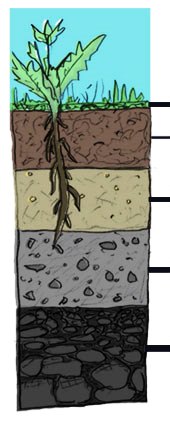 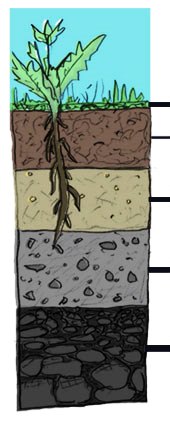 Parent Rock: Slowly over time the big rocks break down to become the parent rock. This the main source of the soil. Organic Layer: This is the dead leaves  and animals which is slowly  decaying because of soil bacteria. It helps to form organic nutrients which plants need to grow.Bedrock: The big rocks at the bottom. They’re like the grandparents of the soil. Slowly over time the big rocks break down to become the parent rock. Subsoil: Small particles of  rock which have been broken off from the parent rock. Parts become smaller and smaller to become the soil. Parts break down due to the pressure, temperature and water. Topsoil: This is the only part of soil that we can grow plants. It is rich in nutrients which help the plants grow. This is where we will find Lots of worms! Worms burrow through the soil and loosen it, this lets in air and water which help roots grow.